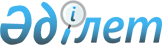 Об установлении границ населенных пунктов села Юбилейное, села Тасзаимка и села Жон Абайского района Карагандинской областиСовместные постановление акимата Абайского района Карагандинской области от 8 сентября 2022 года № 47/02 и решение Абайского районного маслихата Карагандинской области от 8 сентября 2022 года № 28/268. Зарегистрировано в Министерстве юстиции Республики Казахстан 13 сентября 2022 года № 29541
      В соответствии с пунктом 5 статьи 108 Земельного кодекса Республики Казахстан, подпунктом 3) статьи 12 Закона Республики Казахстан "Об административно-территориальном устройстве Республики Казахстан", акимат Абайского района ПОСТАНОВЛЯЕТ и Абайский районный маслихат РЕШИЛ:
      1. Установить границы села Юбилейное Абайского района Карагандинской области общей площадью 2249,0564 гектар согласно приложению 1 к настоящему совместному постановлению и решению.
      2. Установить границы села Тасзаимка Абайского района Карагандинской области общей площадью 74,8218 гектар согласно приложению 2 к настоящему совместному постановлению и решению.
      3. Установить границы села Жон Абайского района Карагандинской области общей площадью 1675,6058 гектар согласно приложению 3 к настоящему совместному постановлению и решению.
      4. Контроль за исполнением настоящего совместного постановления и решения возложить на курирующего заместителя акима Абайского района.
      5. Настоящее совместное постановление и решение вводится в действие по истечении десяти календарных дней после дня его первого официального опубликования. Граница села Юбилейное Абайского района Карагандинской области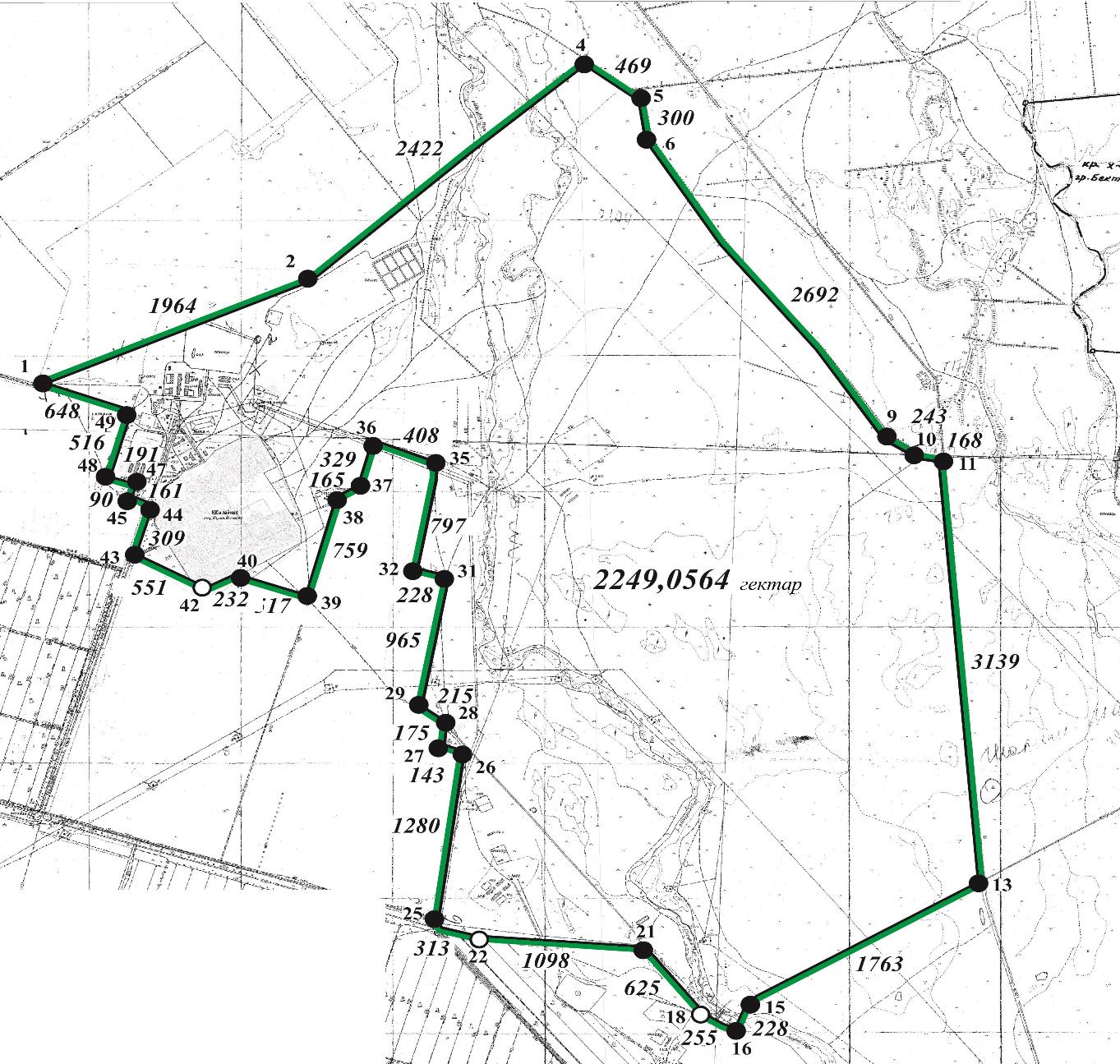  Условные обозначения: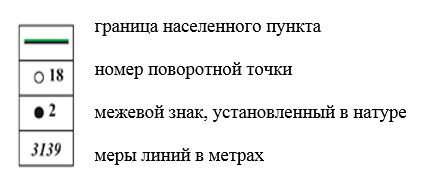  Граница села Тасзаимка Абайского района Карагандинской области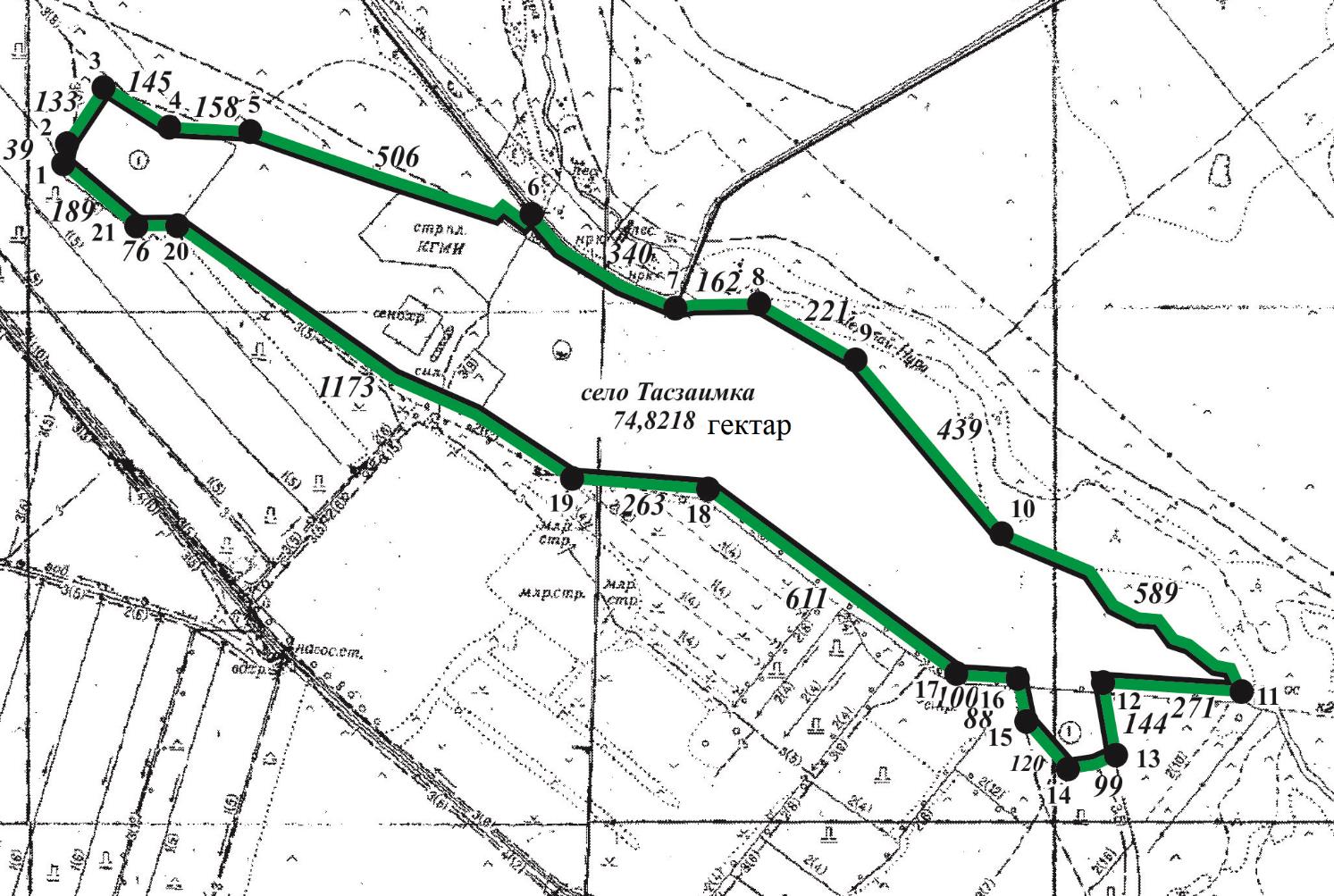  Условные обозначения: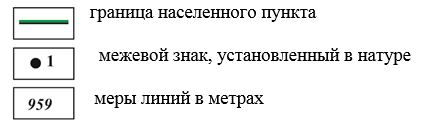  Граница села Жон Абайского района Карагандинской области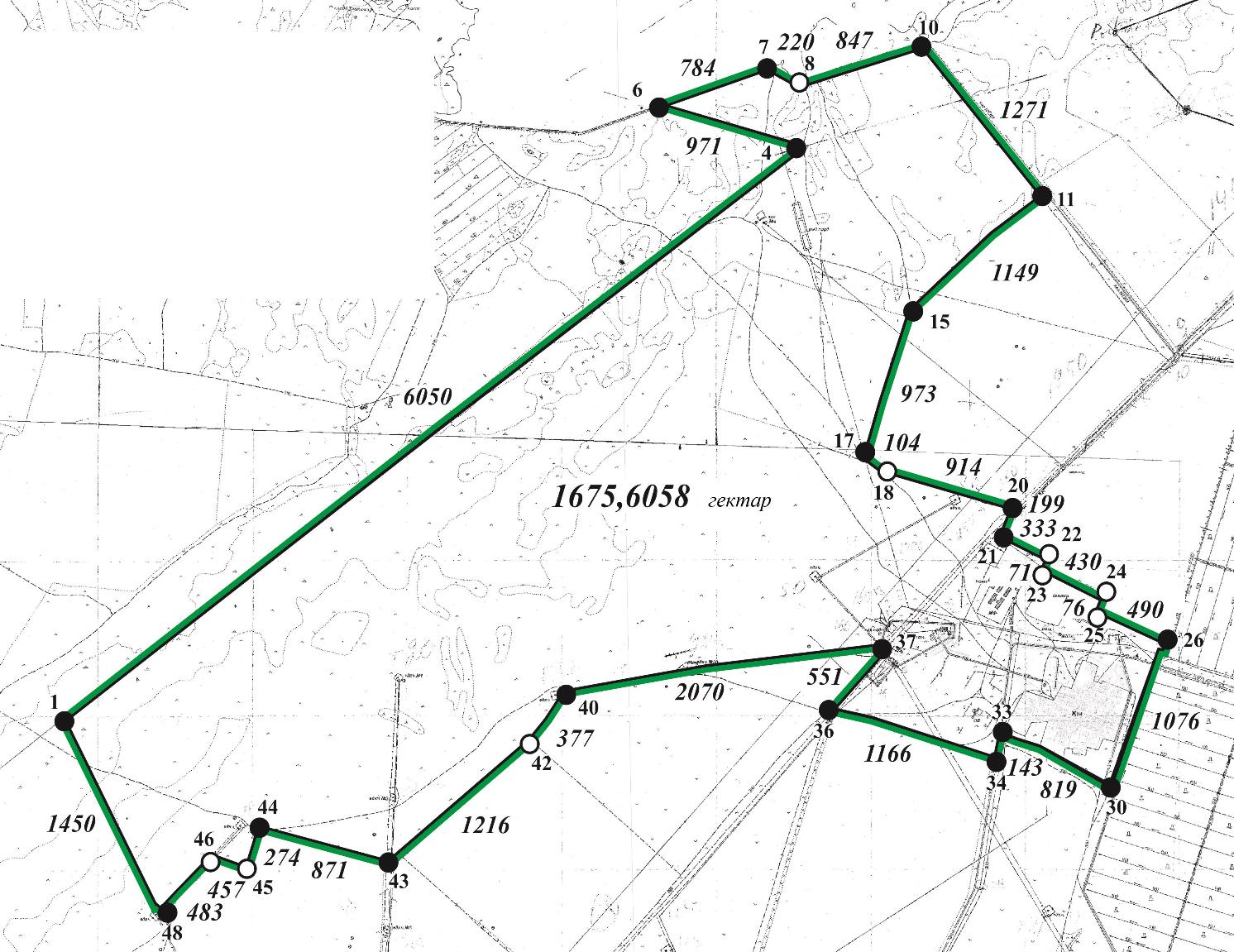  Условные обозначения: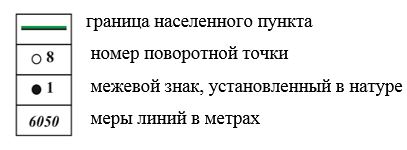 
					© 2012. РГП на ПХВ «Институт законодательства и правовой информации Республики Казахстан» Министерства юстиции Республики Казахстан
				
      Аким Абайского района

Б. Асанов

      Секретарь Абайского районного маслихата

Д. Сакенов
Приложение 1 к совместному
постановлению и решению
акимата Абайского района
от 8 сентября 2022 года№ 47/02 и
Абайского районного
маслихата
от 8 сентября 2022 года
№ 28/268Приложение 2 к совместному
постановлению и решению
акимата Абайского района
от 8 сентября 2022 года
№ 47/02 и
Абайского районного
маслихата
от 8 сентября 2022 года
№ 28/268Приложение 3 к совместному
постановлению и решению
акимата Абайского района
от 8 сентября 2022 года
№ 47/02 и
Абайского районного
маслихата
от 8 сентября 2022 года
№ 28/268